« 27 » июля 2020г.									№ 215На основании Федерального закона от 06.10.2003 №131-ФЗ «Об общих принципах организации местного самоуправления в Российской Федерации», в соответствии с постановлением Правительства Российской Федерации от 10.02.2017 №169 «Об утверждении Правил предоставления и распределения субсидий из федерального бюджета бюджетам субъектов Российской Федерации на поддержку государственных программ субъектов Российской Федерации и муниципальных программ формирования современной городской среды», в целях реализации муниципальной программы утвержденной Постановление администрации поселка Березовка №510 от 30.10.2017г, руководствуясь Уставом поселка Березовка Березовского района Красноярского края, ПОСТАНОВЛЯЮ: 1. Внести в постановление администрации поселка Березовка №227 от 05.06.2019г. «Об утверждении Порядка аккумулирования средств заинтересованных лиц, направляемых для выполнения работ по  благоустройству дворовых территорий в рамках муниципальной программы «Формирование комфортной городской среды на 2018-2024 годы» следующие  изменения.1.1. Утвердить Порядок аккумулирования средств заинтересованных лиц, направляемых на выполнение минимального, дополнительного перечня работ по благоустройству дворовых территорий, механизм контроля за их расходованием, а также порядок и формы трудового и (или) финансового участия граждан в выполнении указанных работ, в новой редакции согласно приложению №1 к настоящему постановлению.2. Контроль за выполнением данного постановления оставляю за собой.3. Постановление вступает в силу в день, следующий за днем его официального опубликования в газете «Пригород» и подлежит размещению на официальном сайте Администрации поселка Березовка в сети Интернет. И.о. Главы поселка					А.Б. МаханькоПриложение №1к постановлению администрации поселка Березовкаот 27.07.2020г. № 215Порядокаккумулирования средств заинтересованных лиц, направляемых на выполнение минимального, дополнительного перечней работ по благоустройству дворовых территорий, и механизм контроля за их расходованием, а также порядок и формы трудового и (или) финансового участия граждан в выполнении указанных работ1.Общие положения1.1. Порядок аккумулирования средств заинтересованных лиц, направляемых на выполнение минимального, дополнительного перечней работ по благоустройству дворовых территорий, и механизм контроля за их расходованием, а также порядок и формы трудового и (или) финансового участия граждан в выполнении указанных работ определяют механизм сбора и  перечисления средств заинтересованных лиц направляемых на выполнение минимального, дополнительного перечней работ по благоустройству дворовых территорий, и механизм контроля за их расходованием, а также порядок и формы трудового и (или) финансового участия граждан в выполнении указанных работ в целях софинансирования мероприятий по благоустройству муниципальных программ формирования современной городской среды на 2018-2024 годы.1.2. Заинтересованные лица - собственники помещений в многоквартирных домах, собственники иных зданий и сооружений, расположенных в границах дворовой территории, подлежащей благоустройству и обеспечивающие финансовое (трудовое) участие в реализации мероприятий по благоустройству дворовых территорий.1.3. Благоустройство дворовых территорий финансируемых за счет бюджетных средств осуществляется по минимальному (дополнительному) перечням видов работ по благоустройству дворовых территорий (далее – минимальный перечень, дополнительный перечень, минимальный и дополнительный перечни).1.4. Минимальный перечень включает в себя:ремонт тротуара, дворового проезда, ремонт дороги, образующей проезд к территории, прилегающей к многоквартирному дому;обеспечение освещения дворовых территорий;установку скамеек;установку урн для мусора.1.5.Дополнительный перечень включает в себя:оборудование детских площадок;оборудование спортивных площадок;устройство пешеходных дорожек.1.6. Решение о финансовом (трудовом) участии заинтересованных лиц в реализации мероприятий по благоустройству дворовых территорий по минимальному или дополнительному перечню работ по благоустройству принимается на общем собрании собственников помещений многоквартирного дома, которое проводится в соответствии с требованиями статей 44 – 48 Жилищного кодекса Российской Федерации.2. О формах финансового и трудового участия2.1. При выполнении работ по минимальному перечню заинтересованные лица обеспечивают финансовое участие в размере не менее 2% от сметной стоимости на благоустройство дворовой территории.При выполнении работ по дополнительному перечню заинтересованные лица обеспечивают финансовое участие в размере не менее 20% от сметной стоимости на благоустройство дворовой территории.Доля финансового участия заинтересованных лиц может быть снижена при условии обеспечения софинансирования за счет средств местного бюджета соразмерно доле снижения финансового участия заинтересованных лиц.2.2 Заинтересованные лица должны обеспечить трудовое участие в реализации мероприятий по благоустройству дворовых территорий:- выполнение жителями неоплачиваемых работ, не требующих специальной квалификации, как например: подготовка объекта (дворовой территории) к началу работ (земляные работы, снятие старого оборудования, уборка мусора), и другие работы (покраска оборудования, озеленение территории посадка деревьев, охрана объекта);-     предоставление строительных материалов, техники и т.д.;- обеспечение благоприятных условий для работы подрядной организации, выполняющей работы и для ее работников (горячий чай, печенье и т.д.).3. Сбор,  учет и контроль средств заинтересованных лиц3.1. Сбор средств заинтересованных лиц на выполнение минимального (дополнительного) перечней работ по благоустройству дворовых территорий обеспечивают организации, управляющие многоквартирными домами, товарищества собственников жилья на специальном счете, открытом в российской кредитной организации и предназначенном для перечисления средств на благоустройство в целях софинансирования мероприятий по благоустройству муниципальных программ формирования современной городской среды на 2021 год.3.2. Специальный счет может быть открыт в российских кредитных организациях, величина собственных средств (капитала) которых составляет не менее чем двадцать миллиардов рублей. Центральный банк Российской Федерации ежеквартально размещает информацию о кредитных организациях, которые соответствуют требованиям, установленным настоящим пунктом, на своем официальном сайте в сети «Интернет».3.3. Средства на выполнение минимального (дополнительного) перечней работ по благоустройству дворовых территорий вносят собственники жилых (нежилых) помещений путем оплаты за жилое помещение согласно платежному документу единовременно, через два месяца после включения дворовой территории в перечень дворов, подлежащих благоустройству по муниципальной программе формирования современной городской среды на 2021 год, либо равномерно до 10 декабря 2021 года.Председатель совета многоквартирного дома или иное уполномоченное лицо может обеспечить сбор  средств заинтересованных лиц.3.4. Размер средств вносимых собственниками помещений на выполнение минимального (дополнительного) перечней работ по благоустройству дворовых территорий; рассчитывается, как произведение сметной стоимости работ по благоустройству дворовой территории по договору заключенному между управляющей организацией, товариществом собственников жилья и подрядной организацией и доли в праве общей собственности на общее имущество в многоквартирном доме собственника жилого (нежилого) помещения, определяемой согласно части 1 ст.37 Жилищного кодекса РФ.3.5. Управляющие организации, товарищества собственников жилья  ведут учет средств поступивших от заинтересованных лиц по многоквартирным домам, дворовые территории которых подлежат благоустройству согласно муниципальной программе формирования современной городской среды на 2021 год.Данные по учету и списанию средств, поступивших от заинтересованных лиц, управляющие организации, товарищества собственников жилья  ежемесячно в срок до 15 числа, месяца следующего за отчетным направляют в орган местного самоуправления для опубликования на сайте органа местного самоуправления: pgt-berezovka.ru и направления в общественную комиссию, создаваемой в соответствие с Правилами предоставления федеральной субсидии.Списание средств заинтересованных лиц на оплату выполненных работ обеспечивается с учетом сроков, предусмотренных договорами с подрядными организациями. Форма по учету и списанию средств, поступающих от заинтересованных лиц, утверждается уполномоченным органом местного самоуправления. 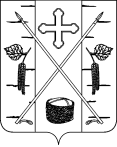 АДМИНИСТРАЦИЯ ПОСЕЛКА БЕРЕЗОВКАБЕРЕЗОВСКОГО РАЙОНА КРАСНОЯРСКОГО КРАЯПОСТАНОВЛЕНИЕп. БерезовкаО внесении изменений в постановление администрации поселка Березовка №227 от 05.06.2019г. «Об утверждении Порядка аккумулирования средств заинтересованных лиц, направляемых для выполнения работ по  благоустройству дворовых территорий в рамках муниципальной программы «Формирование комфортной городской среды на 2018-2024 годы»